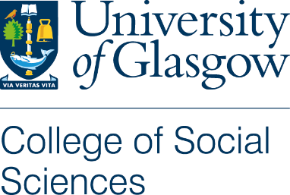 College Research Ethics Committee for Non-Clinical Research involving Human Participants/DataUndergraduate and Postgraduate Taught Students Application Form for ethical approval from School Ethics ForumBefore completing this form, refer to the guidance notes available at College ethics information and Ethics Information for Applicants.This application form should be typed and submitted electronically. All questions must be answered. “Not applicable” is a satisfactory answer where appropriate.  Applications should be submitted at least 4 weeks in advance of the intended start date for the data collection to allow time for review and any amendments that may be required.Send to relevant School Ethics Forum (SEF) via email to School ethics administrative contact.  See  College ethics contacts    (Except School of Education which should be submitted electronically via the Research Ethics System)Applications requiring PVG Clearance/permissions to access participants will not be approved until evidence of this is received by Ethics Administrator. Guidance is available at PVG Guidance.Applicant Details_____________________________________________________________________Undergraduate Student		Postgraduate Taught  Student     Student ID		Name of Applicant	School & Subject		Degree/Programme Title (All student applicants) 	Is research part of a placement?	Yes    		No 	Details:     ________________________________________________________________________________________Programme Convenors applying for Cohort approval only to complete this sectionFull course project within a UG programme         Full course project within a PGT programme     	Details of programme cohort approval applied for:     Application Details_____________________________________________________________________Project Title		Data Collection Start Date At least 4 weeks after application submission      Proposed Project End Date e.g. date of degree award,    Is this application being submitted to another ethics committee, or has it been previously submitted to another ethics committee? 		 Yes    	No 	If Yes provide details 		Is the research subject to external funding? (i.e. a sponsor or funding body)     Yes          No If Yes provide details		Does the research involve using networked or electronic data such as internet platforms, apps, social media, secondary data, Big Data?		Yes   	         No If YES you must complete the ‘Protocol for research dealing with non-standard human data’ This can be downloaded from the College ethics website.________________________________________________________________________________________1  	Description of project  Give a brief description of the project. 2 	Ethical Risks:  this section must be completed and signed/dated in some form by all Supervisors.2.1   	Risk Assessment: Is this application considered to be a low risk or high risk application?    Refer to Risk Guidance DocumentHigh Risk		Low Risk      2.2	Explain specifically why the high or low risk distinction has been made.  2.3	Risk Assessment Comments from Supervisor Comment on the research ethics risks involved in the project.  Potential risks should be clarified, and evidence given of solutions to mitigate these.2.4	Supervisor Statement on COVID-19 Fieldwork Risk AssessmentSupervisor should confirm here that risks associated with COVID-19 have been identified and addressed. Refer to Fieldwork/Project Risk Assessment Template on the SEPS website.	   	I confirm that risks associated with COVID-19 have been considered, and where relevant, steps taken to mitigate these.Declaration:  I have checked this application and approve it for submission for review to the Ethics Committee.  2.5	X     SupervisorX   ! Application will be returned if Ethical Risks section is incomplete ! ________________________________________________________________________________________3	Names of Researchers3.1   	All Researchers including research assistants and transcribers where appropriate	3.2   	All Supervisors Principal Supervisor first where applicable4	Justification for the researchWhy is this research significant to the wider community? What might be the impact on your practice or the practice of others? How will the possible benefits to researchers, participants and others realised from the project justify any risks or discomfort involved?5	Research Methodology and Data Collection5.1	Method of data collection  Attach indicative themes/questions in separate document, in sufficient detail to present a clear view of the project and its ethical implications. Select all that apply5.2 	Research Methods  Explain the reasons for the chosen method(s), the estimated time commitment required of participants and how the data will be analysed. Include reference to methods of providing confidentiality as indicated below.6      Confidentiality and Data Handling6.1   Will the research involve:   Select all options that apply to your (different) research methods Choose the type of method at top of each column, e.g. interview / questionnaire6.2 	Which of the following methods of assuring confidentiality of data will be implemented?   Note: The more ethically sensitive the data, the more secure the conditions of storage are expected to be.   Select all that apply7	Access to data7.1a	Will anyone other those named above,  examiners, research assistants, transcribers access the research data?                 Yes    	No  	7.1b	If YES please provide details below. If e.g. transcribers are not known at this time, please forward details to Ethics Administrator when available.7.2	Retention and disposal of Personal data7.2a	Explain/justify your proposals for retention and disposal of any PERSONAL  data to be collected.  For example, names, addresses, contact information. The definition of personal data is available at  UofG GDPR Changes. Further information on GDPR is available at  UofG GDPR Guidance.7.2b	It is normally appropriate to destroy the personal data at the end of the research project, if you do NOT intend to do so, you must provide substantial reasons below.7.3	Retention and disposal of RESEARCH dataExplain/justify your proposals for retention and disposal of RESEARCH data to be collected. UofG research data is expected to be retained for 10 years. Further guidance is available in Code of Good Practice in Research. For Data Management Support, visit Data Management.8	Dissemination of results  			                        	select all that apply9	Participants9.1   	Explain how you intend to recruit participants. Provide as much detail as you can about each different age/type of group will be used for each research activity e.g. Interviews.9.2	Target Participant Group Guidance on the age of legal capacity is available at Age of Legal Capacity (Scotland).											Select all that apply10	Will financial inducements/incentives other than reasonable expenses and compensation for time, be offered to participants?                       Yes    		No  	If YES provide details:10.1  Number of participants   Give details of different age groups/activities involved for each method of data collection.10.2  Are any of the participants in a dependent relationship with any of the investigators, particularly those involved in recruiting for or conducting the project? (i.e. student/teacher, employee/employer, patient/doctor, student supervisor etc.)                   Yes    		No  	If YES provide details:11   Location of research participants								Select all that apply12	Permission to access participants12.1a 	Do you require permission to gain access to research participants within an organisation? e.g. Academic institution, including University of Glasgow, Private Company; school; Local Authority; Voluntary Organisation; Overseas institution,	             Yes    	No  	12.1b	If YES is evidence of this permission provided with this application?	    Yes    	No  	
NB: Separate permission to survey students must be obtained, usually by the appropriate authority, prior to any such survey being undertaken once ethical approval has been granted. Once obtained, proof of permission must be forwarded to the Ethics Administrator. More details available on Information for Applicants. See Working with Glasgow University Students   12.2  If NO to either of the above questions, explain why permission is not required, or why evidence is not provided with this application:13       Informed consent  13.1    Informed consent Consult UG/PGT Forms and Guidance Notes to understand what you are required to provide in the Participant Information Sheet (a written ‘plain language’ statement that explains your project and invites participation) Contact details for Supervisor and School Ethics Officer must be included.	Select all that apply	13.2    How will informed consent by individual participants or guardians be evidenced? Written evidence of informed consent is normally obtained and retained using a formal consent form, with copies provided for reviewselect all that apply14   Justification if written evidence of informed consent will be NOT obtained and retained: 15   MonitoringDescribe how the project will be monitored to ensure that the research is being carried out as approved (e.g. give details of regular meetings/email contact).16   Health and Safety/RiskWhat are the potential issues of personal safety for you, other researchers or participants involved in the project and how will you manage them? (Other than lone field work. Where relevant, this should include risks associated with COVID-19.)16.1	Does the activity involve lone field work, lone working or travel to unfamiliar places?  (E.g. Carrying out interviews alone and off-campus)    See Information for Applicants, Lone Working     NB:  this does not apply to working within an institution such as a school.	Yes		No	If Yes give details here of arrangements to minimise risks pertaining to this.16.2	How will you ensure that you minimise any possible distress caused to participants by the research process?  Consider potential disruption or negative consequences that could cause emotional/social/economic distress.16.3	How would you respond if you think that the participant has become distressed by any of the issues raised by the research?  (Examples of distress: emotional, psychological, economic, health.)16.3.1	Contact Supervisor     16.3.2	Contact details of support organisations provided on PLS/Information Sheet      16.3.3	Provide details of support organisations at interview    16.3.4	Any other responses you propose to provide:16.4	Does this research involve any sensitive topics or vulnerable groups?  You should refer to the Risk Guidance Document for guidance.                      Yes		No	If YES, give details here of arrangements to minimise risks pertaining to this.17	Protection Of Vulnerable Groups 17.1  Does this project require Protection of Vulnerable Groups (PVG) clearance?      Yes        No  If YES, evidence that this has been obtained/applied for, must be provided with this application. 17.2  If PVG registration is held or an application is currently in progress, please provide details here:The Protection of Vulnerable Groups (Scotland) Act 2007 came into effect on 28 February 2011.  This replaced the previous Disclosure Scotland checking system for individuals who work with children and/or protected adults.  The University is a Registered Body under this legislation.  Guidance available at UofG Protection of Vulnerable Groups and additionally at  MyGov Types of Disclosure.18         Insurance18    Please provide additional details if the proposed research involves:Work involving the use of research participants outside GB, NI, the Channel Islands or the Isle of ManThe use of hazardous materialsNon CE marked medical devicesMolecules or compounds developed and manufacture at the UofGNumber of participants in excess of 5000Work involving research participants known to be pregnant at the time of the projectActivity involving any of the above may require additional insurance cover to be put in placeSee  Insurance Guidance   -   If you have a problem accessing this link, please try a different browser e.g. Firefox instead of Internet Explorer.Please contact debra.stuart@glasgow.ac.uk for further information regarding additional insurance requirementsIf applicable, please provide details here:   19          UK and Scottish Government legislationGovernment Legislation further information available at Information for ApplicantsSelect all that apply 	If ‘NO’ to either of the above questions, explain why the legislation is not relevant.! Application will be returned if Declaration is not signed and dated !20  	Declarations by Researchers and Supervisors The information contained herein is, to the best of my knowledge and belief, accurate. I have read the University’s current human ethics guidelines, and accept responsibility for the conduct of the  procedures set out in the attached application in accordance with the guidelines, the University’s Code of Conduct for Research and any other condition laid down by the University of Glasgow Ethics Committee and the College of Social Sciences Research Ethics Committee. I and my co-researcher(s) or supporting staff have the appropriate qualifications, experience, and facilities to conduct the research set out in the attached application and to deal effectively with any emergencies and contingencies related to the research that may arise.I understand that no research work involving human participants or data collection can commence until I have been granted full ethical approval by the School Ethics Forum (UG & PGT students). Applicant/Researcher/sX    X 	  Supervisor/sX    X 	  For Supervisors – Please note that by submitting this application the supervisor confirms that:The student is aware of the College ethics requirements.The topic merits further research.The student has the relevant skills to begin research.If interviewing, the student has produced an appropriate information sheet for participants.The procedures for recruitment and obtaining informed consent are appropriate.……..…………………….. End of Application Form ……………………………………..Submission of ApplicationSchool of Social and Political Sciences, Adam Smith Business School, School of Interdisciplinary Studies, School of Law students -  Applications should be submitted electronically as follows: Send to relevant School Ethics Forum (SEF) via email to School ethics administrative contact.  See  College ethics contactsSchool of Education applications should be submitted electronically as follows:Upload the completed form, along with any other required documents by logging in to the Research Ethics System at: https://frontdoor.spa.gla.ac.uk/login/  and selecting School of Education Ethics CommitteeNB: students are required to upload their application which is then forwarded to their named supervisor for approval and submission.Application Form Checklist:  This is for your own use: do not submit with applicationTitleFirst and SurnameTelephoneEmail usually UofGTitleFirst and SurnameTelephoneEmail usually UofGMethodFace to FaceOnlineAttachedAttached5.1a  Individual Interview Attach an interview schedule5.1b  Focus group  Attach a focus group schedule5.1c  Questionnaire  Attach a questionnaire5.1d  Participant observation  Attach an observation proforma5.1e  Other methodology  Provide details below – maximum 50 words.5.1f  Recording interviews, focus groups or events Provide evidence of permission on the consent form.  AudioVisualIf Other selected above provide details here: If Other selected above provide details here: If Other selected above provide details here: If Other selected above provide details here: Degree of Anonymity6.1a  De-identified samples or data (i.e. a reversible process whereby identifiers are replaced by a code, to which the researcher retains the key, in a secure location?6.1b  Anonymised samples or data (i.e. an irreversible process whereby identifiers are removed from data and replaced by a code, with no record retained of how the code relates to the identifiers.  It is then impossible to identify the individual to whom the sample of information relates)?6.1c  Complete anonymity of participants (i.e. researchers will not meet, or know the identity of participants, as participants are part of a random sample and are required to return responses with no form of personal identification)? Use of Names6.1d  Subject being referred to by pseudonym in any publication arising from the research? 6.1e  Participants consent to being named?6.1f  Participants being made aware that confidentiality may be impossible to guarantee; for example in the event of disclosure of harm or danger to participants or others. This is a required clause.6.1g  Participants being made aware that confidentiality may be impossible to guarantee; for example due to size of sample, particular locations etc.? 6.1h  Participants being made aware that data may be shared/archived or re-used in accordance with Data Sharing Guidance provided on Participant Information Sheet?6.1i  Any Other methods of protecting the privacy of participants? (e.g. use of direct quotes with specific, written permission only; use of real name with specific, written permission only): If Other selected above provide details here: If Other selected above provide details here: If Other selected above provide details here: If Other selected above provide details here: If Other selected above provide details here: If Other selected above provide details here: 6.2a  Data will be stored at University of Glasgow*  Paper  (kept secure in locked facility/cabinet)*  Electronic  (files to be available by password only and data encrypted; see UofG/IT/InformationSecurity/ConfidentialData for guidance)6.2b  Data will be stored at another site provide details/address below  *  Paper  (kept secure in locked facility/cabinet)*  Electronic  (files to be available by password only and data encrypted; see UofG/IT/InformationSecurity/ConfidentialData for guidance)(Provide details/address below)6.2c  Other  (other methods of securing confidentiality of data in transmission, access, and storage) (e.g. data to be encrypted for transmission/security measures if data sent outside UK; cloud storage and access) See UofG Data management support and link given above.If you have selected Other above provide details here:If you have selected Other above provide details here:Methodto participantsto peers/colleagues8.1a  Dissertation8.1b  Thesis (e.g. PhD)   8.1c  Journal Articles8.1d  Conference Papers8.1e  Written summary of results to all8.1f  Other or none of the aboveIf you have selected Other above provide details here:If you have selected Other above provide details here:If you have selected Other above provide details here:9.2a  Students or Staff of the University of Glasgow(* See Working with Glasgow University Students)9.2b  Adults (over 18 years old and competent to give consent) 9.2c  Adults (over 18 years old who may not be competent to give consent)9.2d  Young people ages 16-17 years old9.2e  Children under 16 years old11a  University of Glasgow11b  Outside location(s) (provide details/address below).YESNO13.1a   Have you attached your Plain Language Statement (Participant Information Sheet)?	13.1b   Will a copy of the Plain Language Statement be offered to participants to keep?If NO to 13.1b above, please give details here:13.1c   Is the Plain Language Statement suitable for all participants to ensure informed consent? (Some may require special consideration, e.g. use of child friendly language, English as a second language) 13.1d   If ‘NO’ to any of the above questions, please explain:   13.1d   If ‘NO’ to any of the above questions, please explain:   13.1d   If ‘NO’ to any of the above questions, please explain:   Participant Consent13.2a  Signed consent form13.2b  Recorded verbal consent13.2c  Confirmed by return of survey ( evidence of clear agreement of consent to use participant data must be provided at start of survey e.g. by use of tick box)13.2d  OtherIf Other selected above, provide details here:If Other selected above, provide details here:Have you made yourself familiar with the requirements of the following legislation?yesnoGeneral Data Protection Regulation (GDPR)  (May 2018)Freedom of Information (Scotland) Act 2002	Are all fields completed?Has the supervisor signed and dated Section 2.2 and 20?	Are you submitting your application 4 weeks in advance of your data collection?   Have you included a Plain Language Statement?Have you included a Consent Form?Have you included Interview Themes/Questionnaire/Observation Proforma?	Have you provided details of numbers/circumstances of participants?Are you aware of the procedure for written permission, and when to obtain this?